Тугутуйский ВЕСТНИКОбщественно-политическая газета муниципального образования «Тугутуйское»От 31.01.2024   № 1__________________________________Газета для жителей с. Тугутуй, д. Камой_____________________________31.01.2024 № 1РОССИЙСКАЯ ФЕДЕРАЦИЯИРКУТСКАЯ ОБЛАСТЬЭХИРИТ-БУЛАГАТСКИЙ РАЙОНМУНИЦИПАЛЬНОЕ ОБРАЗОВАНИЕ «ТУГУТУЙСКОЕ»ДУМАРЕШЕНИЕО ПОРЯДКЕ ФОРМИРОВАНИЯ ФОНДА ОПЛАТЫ ТРУДА ГЛАВЫ МУНИЦИПАЛЬНОГО ОБРАЗОВАНИЯ «ТУГУТУЙСКОЕ»На основании Указа Губернатора Иркутской области от 26 октября 2023 года № 356-уг, в соответствии статьи 53 Федерального закона от 06.10.2003г.  N 131-ФЗ "Об общих принципах организации местного самоуправления в Российской Федерации", п. 2 статьи 136 Бюджетного кодекса Российской Федерации, Постановления Правительства Иркутской области от 27.11.2014г. № 599-пп «Об установлении нормативов формирования расходов на оплату труда депутатов, выборных должностных лиц местного самоуправления, осуществляющих свои полномочия на постоянной основе, муниципальных служащих и содержание органов местного самоуправления муниципальных образований Иркутской области», с учетом изменений внесенных постановлением Правительства Иркутской области от 19.06.2019г. № 486-пп в части определения нормативов формирования расходов на оплату труда депутатов, выборных должностных лиц местного самоуправления, осуществляющих свои полномочия на постоянной основе, муниципальных служащих (далее Разъяснение), Постановления Правительства от 28.10.2022г №833-пп,  в соответствии п.22 ст.31 Устава муниципального образования «Тугутуйское», Дума МО «Тугутуйское»РЕШИЛА:1. 1. Установить должностной оклад для главы администрации МО «Тугутуйское» в размере 9036 рублей;2. Установить базовый норматив формирования расходов на оплату труда главы муниципального образования, который состоит 0,676*(Q min x Kв * Кнп * Кпч), где Q min - должностной оклад муниципального служащего, замещающего  в местной администрации должность муниципальной службы «специалист», согласно соотношению должностей муниципальной службы и должностей государственной гражданской службы Иркутской области в соответствии с Законом Иркутской области от 15 октября 2007 года №89-оз « О Реестре должностей муниципальной службы в Иркутской области и соотношении должностей муниципальной службы и должностей государственной гражданской службы Иркутской области» (далее –Закон Иркутской области № 89-оз), установленном по состоянию на 1 января 2019 года (далее – должностной оклад). Согласно приложению 2 Закона Иркутской области № 89-оз должность «специалист» муниципальной службы в разделе «Местные администрации муниципальных образований Иркутской области» соотносится с должностью государственной гражданской службы «специалист- эксперт», должностной оклад по которой определяется в соответствии с постановлением Губернатора Иркутской области от 16 ноября 2007 года № 536-п «О размерах должностных окладов и ежемесячного денежного поощрения государственных гражданских служащих Иркутской области», с учетом произведенных индексаций в соответствии с постановлением Губернатора Иркутской области от 14 апреля 2008 года № 147-п, Кв- поправочный коэффициент для муниципального образования, применяемый при определении норматива формирования расходов на оплату труда глав муниципальных образований, где численность населения муниципального образования, наделенного соответственно статусом городского поселения, сельского поселения, составляет от 1000 до 1499 включительно 11,25, (0,5 на каждые 500 человек свыше 1000) Кв= 11,25+( 1205-1000)/500*0,5=11,455Кнп-коэффициент зависящий от количества населенных пунктов, входящих в состав муниципального образования – 1.Кпч – поправочный коэффициент, зависящий от количества исполняемых полномочий, закрепленных за муниципальным образованием Иркутской области, наделенного статусом городского, сельского поселения, ед., свыше 25 до 30 включительно – 0,943. К оплате труда главы муниципального образования «Тугутуйское» устанавливаются районные коэффициенты и процентные надбавки к заработной плате за работу в районах Крайнего Севера и приравненных к ним местностям, в южных районах Иркутской области в размерах, определенных федеральным и областным законодательством.Итого норматив: 0,676*9036*11,455*1*0,94*1,6 = 105236,33 руб.4. Настоящее решение вступает в силу с 01.01.2024 года.5. Признать утратившим силу решение Думы МО «Тугутуйское» №10  от 30.11.2023 г.6. Настоящее решение опубликовать в газете «Тугутуйский Вестник» Председатель Думы муниципального образования «Тугутуйское»Глава муниципального образования «Тугутуйское»			П.А. Тарбеев 31.01.2024 № 2ИРКУТСКАЯ ОБЛАСТЬЭХИРИТ-БУЛАГАТСКИЙ РАЙОНМУНИЦИПАЛЬНОЕ ОБРАЗОВАНИЕ «ТУГУТУЙСКОЕ»ДУМАРЕШЕНИЕОБ УТВЕРЖДЕНИИ МЕРОПРИЯТИЙ ПЕРЕЧНЯ ПРОЕКТОВ НАРОДНЫХ ИНИЦИАТИВ НА 2024 ГОД В МУНИЦИПАЛЬНОМ ОБРАЗОВАНИИ «ТУГУТУЙСКОЕ» На основании Решения Думы муниципального образования «Тугутуйское» от 28.12.2023 г № 13 «О бюджете муниципального образования «Тугутуйское» на 2024 г. и на плановый период 2025-2026 гг.» ДумаРЕШИЛА:1. Утвердить список мероприятий перечня проектов народных инициатив на 2024 год:Организация проведения капитального и текущего ремонта объектов муниципальной собственности (текущий ремонт водонапорной башни, приобретение материалов для текущего ремонта) д. Камой, ул. Школьная, 3 Б.2.  Опубликовать настоящее Решение в газете «Тугутуйский вестник».3.  Настоящее Решение вступает в законную силу с момента его официального опубликования.Председатель Думы муниципального образования «Тугутуйское»,Глава муниципального образования                                П.А. Тарбеев23.01.2024 №1РОССИЙСКАЯ ФЕДЕРАЦИЯИРКУТСКАЯ ОБЛАСТЬЭХИРИТ-БУЛАГАТСКИЙ РАЙОНМУНИЦИПАЛЬНОЕ ОБРАЗОВАНИЕ ТУГУТУЙСКОЕ АДМИНИСТРАЦИЯПОСТАНОВЛЕНИЕО РАЗМЕЩЕНИИ ПРЕДВЫБОРНЫХ ПЕЧАТНЫХ, АГИТАЦИОННЫХ МАТЕРИАЛОВВ связи с проведением 15-17 марта 2024г.  выборов Президента РФПОСТАНОВЛЯЮ:Определить на территории муниципального образования «Тугутуйское» специальные места для размещения предвыборных печатных агитационных материалов:1. Избирательный участок № 1880 –магазин «Рябинка», магазин «Удача», магазин ИП «Маркова»2. Избирательный участок № 1881 – ул. Школьная, д.2Глава МО «Тугутуйское»П.А. Тарбеев23.01.2024 № 2РОССИЙСКАЯ ФЕДЕРАЦИЯИРКУТСКАЯ ОБЛАСТЬЭХИРИТ–БУЛАГАТСКИЙ МУНИЦИПАЛЬНЫЙ РАЙОНМУНИЦИПАЛЬНОЕ ОБРАЗОВАНИЕ«ТУГУТУЙСКОЕ»АДМИНИСТРАЦИЯПОСТАНОВЛЕНИЕ «О ЗАКЛАДКЕ И ВЕДЕНИИ ПОХОЗЯЙСТВЕННЫХ КНИГ УЧЕТА ЛИЧНЫХ ПОДСОБНЫХ ХОЗЯЙСТВ В ЭЛЕКТРОННОМ ВИДЕ НА 2024, 2025, 2026, 2027, 2028 ГОДЫ»В соответствии со ст. 8 Федерального закона от 07.07.2003 года № 112-ФЗ «О личном подсобном хозяйстве», Федеральным законом Российской федерации № 131-ФЗ от 06.10.2003 года «Об общих принципах организации местного самоуправления», Приказом Министерства сельского хозяйства Российской Федерации от 27.09.2022 N 629 «Об утверждении формы и порядка ведения похозяйственных книг», и в целях учета личных подсобных хозяйств, Администрация муниципального образования «Тугутуйское»ПОСТАНОВЛЯЕТ:1. Организовать на территории муниципального образования «Тугутуйское» закладку новых похозяйственных книг учета личных подсобных хозяйств, сроком на пять лет на 2024- 2028 годы в электронной форме с использованием комплексной информационной системы сбора и обработки бухгалтерской и специализированной отчетности сельскохозяйственных товаропроизводителей, формирования сводных отчетов, мониторинга, учета, контроля и анализа субсидий на поддержку агропромышленного комплекса.2. Ежегодно, по состоянию на 1 января путем сплошного обхода личных подсобных хозяйств и опроса членов личных подсобных хозяйств в период с 10 января по 15 февраля осуществлять сбор сведений, указанных в книгах.3. Записи в похозяйственные книги производить на основании сведений, предоставляемых на добровольной основе главой личного подсобного хозяйства  или иными членами личного подсобного хозяйства. 4. При ведении  похозяйственных книг необходимо обеспечить конфиденциальность информации, предоставляемую гражданами, ведущими хозяйство, её сохранность и защиту в соответствии с законодательством Российской Федерации.5. Ответственным за ведение похозяйственных книг в установленном порядке и их сохранность назначить инструктора - специалиста Русинову А.П.6. Разместить настоящее постановление на официальном сайте Администрации муниципального образования «Тугутуйское» в информационно телекоммуникационной сети «Интернет»7. Контроль за исполнением настоящего постановления оставляю за собой. Глава АдминистрацииМуниципального образования «Тугутуйское»  	               П.А. Тарбеев29.01.2024 №3РОССИЙСКАЯ ФЕДЕРАЦИЯИРКУТСКАЯ ОБЛАСТЬЭХИРИТ-БУЛАГАТСКИЙ РАЙОНМУНИЦИПАЛЬНОЕ ОБРАЗОВАНИЕ «ТУГУТУЙСКОЕ»АДМИНИСТРАЦИЯПОСТАНОВЛЕНИЕ О ВНЕСЕНИИ ИЗМЕНЕНИЙ В ПОСТАНОВЛЕНИЕ №4 ОТ 01.03.2023Г «ОБ УТВЕРЖДЕНИИ ПОЛОЖЕНИЯ ОБ ОЦЕНКЕ КОРРУПЦИОННЫХ РИСКОВ, ВОЗНИКАЮЩИХ ПРИ РЕАЛИЗАЦИИ АДМИНИСТРАЦИЕЙ МУНИЦИПАЛЬНОГО ОБРАЗОВАНИЯ «ТУГУТУЙСКОЕ» И МУНИЦИПАЛЬНЫМИ СЛУЖАЩИМИ АДМИНИСТРАЦИИ МУНИЦИПАЛЬНОГО ОБРАЗОВАНИЯ «ТУГУТУЙСКОЕ» СВОИХ ФУНКЦИЙВ соответствии с Федеральным законом от 06.10.2003 №131-ФЗ «Об общих принципах организации местного самоуправления в Российской Федерации», руководствуясь Уставом муниципального образования «Тугутуйское», администрация муниципального образования «Тугутуйское»ПОСТАНОВЛЯЕТ:Внести изменения в карту коррупционных рисков администрации муниципального образования «Тугутуйское» и муниципальными служащими администрации муниципального образования «Тугутуйское» (Приложение №2).Настоящее постановление опубликовать в газете «Тугутуйский вестник» и на официальном сайте администрации муниципального образования «Тугутуйское».Настоящее постановление вступает в силу со дня его официального опубликования.Глава муниципального образования «Тугутуйское»			П.А.Тарбеев  Приложение №2к постановлению администрациимуниципального образования «Тугутуйское»от 29.01.2024г №3 Карта коррупционных рисковадминистрации муниципального образования «Тугутуйское» и муниципальными служащими структурных подразделений администрации муниципального образования «Тугутуйское»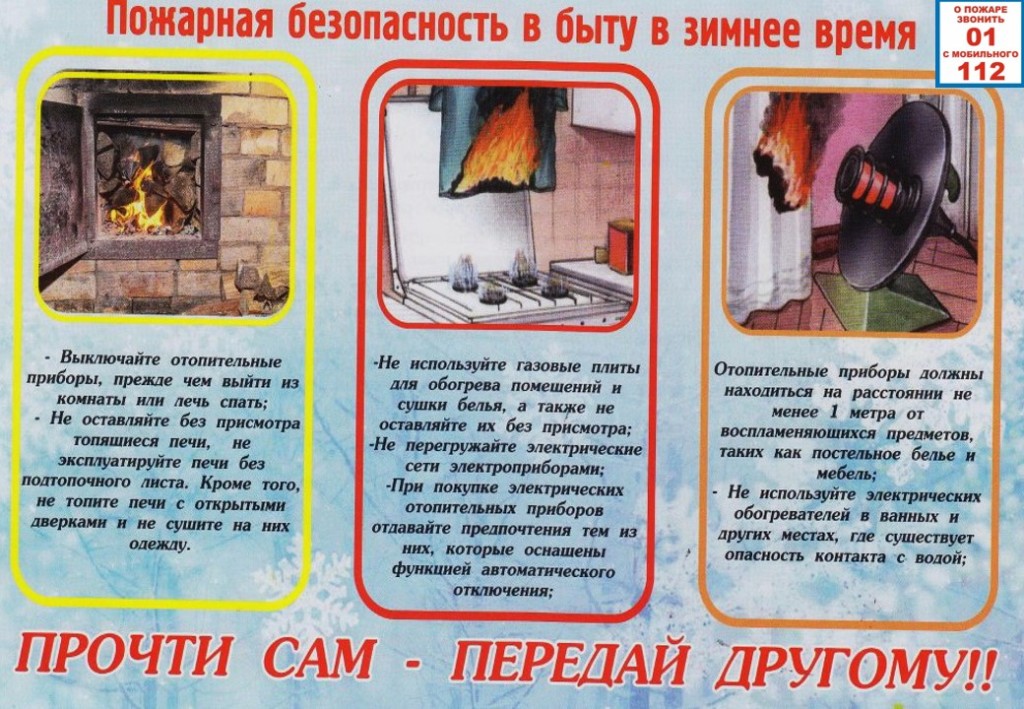 _____Как будет проводиться земельный надзор в 2024 годуНаверняка многие уже знают, что с 2022 года в России установлен так называемый мораторий – ограничение проведения контрольных (надзорных) мероприятий. Мораторий был установлен на 2022 и 2023 годы.Мораторий на осуществление контрольной (надзорной) деятельности означает, что проверки могут проводиться только в особых случаях, когда причинен или есть риск причинения вреда или ущерба, а также по поручениям Президента Российской Федерации, Правительства Российской Федерации, по требованиям органов прокуратуры.Таким образом, Управлением Росреестра по Иркутской области проверки проводятся только в отдельных случаях с обязательным согласованием с органами прокуратуры.В настоящее время мораторий на проведение надзорных мероприятий продлен еще на 7 лет – до 2030 года.По словам заместителя руководителя Управления Росреестра по Иркутской области Ларисы Михайловны Варфоломеевой, именно поэтому сейчас преимущественно проводятся не проверки, а профилактические визиты. В ходе профилактических мероприятий государственные земельные инспекторы дают все необходимые разъяснения и предупреждают о необходимости соблюдения требований законодательства.Действительно, смещение акцента в нашей работе с выявления нарушений к их профилактике можно увидеть на примере статистических данных за 2023 год. Так, за прошлый год государственные земельные инспекторы Управления Росреестра по Иркутской области провели более 200 профилактических визитов, вынесли более 2600 предостережений о недопустимости нарушений законодательства и при этом только 18 проверок. Таким образом, профилактические мероприятия проводятся в 10 раз чаще, чем проверочные.Пресс-служба Управления Росреестра по Иркутской области30 января 2024 годаКак изменить кадастровую стоимость вашей недвижимостиС 1 января 2024 года изменилась кадастровая стоимость зданий, помещений, сооружений, объектов незавершенного строительства, машино – мест, расположенных на территории Иркутской области.Сведения изменились в связи с проведением на территории Иркутской области в 2023 году государственной кадастровой оценки.Работы по государственной кадастровой оценке проведены ОГБУ «Центр государственной кадастровой оценки». Всего были оценены 1 613 507 объектов недвижимости. Заместитель руководителя Управления Росреестра по Иркутской области Лариса Михайловна Варфоломеева сообщила, что актуальные сведения о кадастровой стоимости зданий, помещений, сооружений, объектов незавершенного строительства, машино – мест, содержащиеся в Едином государственном реестре недвижимости, можно получить на сайте Росреестра, воспользовавшись электронными сервисами «Справочная информация по объектам недвижимости в режиме online», «Публичная кадастровая карта».Также напоминаем, что получить выписку из Единого государственного реестра недвижимости «О кадастровой стоимости объекта недвижимости» можно через личный кабинет правообладателя на официальном сайте Росреестра в разделе «Предоставление сведений из ЕГРН» или на портале Госуслуг.В случае возникновения вопросов, связанных с определением кадастровой стоимости, за получением соответствующих разъяснений следует обращаться в ОГБУ «Центр государственной кадастровой оценки». Дополнительно поясняем, что у вас есть возможность повлиять на размер кадастровой стоимости вашего объекта недвижимости. Для этого есть два способа:- указать на наличие ошибки, допущенной при определении кадастровой стоимости;- установить кадастровую стоимость объекта недвижимости в размере его рыночной стоимости.Такие заявления можно подать в областное государственное бюджетное учреждение «Центр государственной кадастровой оценки» одним из следующих способов:- через МФЦ- путем личного обращения в ОГБУ «Центр государственной кадастровой оценки объектов недвижимости» по адресу: Иркутская область, г. Ангарск, пр-т. Карла Маркса, строение 101- почтой на адрес: 665835 г. Ангарск, пр-т Карла Маркса, 101, а/я 7155., ОГБУ «Центр государственной кадастровой оценки объектов недвижимости»- по электронной почте info@cgko.ru.
Пресс-служба Управления Росреестра по Иркутской областиПРАВИТЕЛЬСТВО РОССИЙСКОЙ ФЕДЕРАЦИИ ПОСТАНОВЛЕНИЕот 5 апреля 2023 г. № 550МОСКВАОб утверждении Правил осуществления учета животных и перечня видов животных, подлежащих индивидуальному или групповому маркированию и учету, случаев осуществления индивидуального или группового маркирования и учета животных, а также сроков осуществления учета животныхВ соответствии с пунктом 2 статьи 19 1 Закона Российской Федерации ”О ветеринарии“ Правительство Российской Федерациипостановляет :1 . Утвердить прилагаемые:Правила осуществления учета животных; перечень видов животных, подлежащих индивидуальному или групповому маркированию и учету, случаев осуществления индивидуального или группового маркирования и учета животных, а также сроков осуществления учета животных.2. Настоящее постановление вступает в силу с 1 марта 2024 г.и действует до 1 марта 2030 г.УТВЕРЖДЕНЫ постановлением Правительства Российской Федерации от 5 апреля 2023 г. № 550ПРАВИЛА осуществления учета животных1 . Настоящие Правила устанавливают порядок осуществления учета животных, за исключением служебных животных, принадлежащих федеральному органу исполнительной власти, осуществляющему функции по выработке и реализации государственной политики, нормативно правовому регулированию в области обороны, федеральному органу исполнительной власти, осуществляющему функции по выработке и реализации государственной политики и нормативно-правовому регулированию в сфере внутренних дел, федеральному органу исполнительной власти, осуществляющему функции по выработке и реализации государственной политики и нормативно-правовому регулированию в сфере деятельности войск национальной гвардии Российской Федерации, в сфере оборота оружия, в сфере частной охранной деятельности и в сфере вневедомственной охраны, федеральному органу исполнительной власти, осуществляющему правоприменительные функции, функции по контролю и надзору в сфере исполнения уголовных наказаний, федеральному органу исполнительной власти, осуществляющему функции по выработке государственной политики, нормативно-правовому регулированию, контролю и надзору в сфере государственной охраны, федеральному органу исполнительной власти, осуществляющему государственное управление в области обеспечения безопасности Российской Федерации.2. Учету подлежат животные в соответствии с перечнем видов животных, подлежащих индивидуальному или групповому маркированию и учету, установленным Правительством Российской Федерации в соответствии с пунктом 2 статьи 19 1 Закона Российской Федерации ”О ветеринарии“ (далее - животное), за исключением объектов животного мира, предусмотренных Федеральным законом ”О животном мире", водных биологических ресурсов, предусмотренных Федеральным законом ”О рыболовстве и сохранении водных биологических ресурсов“  а также животных, не относящихся к сельскохозяйственным животным и принадлежащих гражданам.З. Основанием для учета животного является его маркирование в соответствии с ветеринарными правилами маркирования и учета животных, утверждаемыми федеральным органом исполнительной власти, осуществляющим функции по выработке государственной политики и нормативно-правовому регулированию в сфере агропромышленного комплекса, включая ветеринарию (далее ветеринарные правила маркирования и учета животных) Основанием для учета 2 и более животных одного вида, содержащихся в одном сооружении, предмете, приспособлении или помещении с одной целью содержания и в отношении которых единовременно осуществлено групповое маркирование одним средством маркирования (далее - группа животных), является их маркирование в соответствии с ветеринарными правилами маркирования и учета животных.4.	Учет животных осуществляется безвозмездно специалистами в области ветеринарии, являющимися уполномоченными лицами органов и организаций, входящих в систему Государственной ветеринарной службы Российской Федерации, или специалистами в области ветеринарии, не являющимися уполномоченными лицами указанных органов и организаций (далее - специалисты в области ветеринарии), путем представления информации в соответствии с пунктами 9, 11 и 12 настоящих Правил в Федеральную государственную информационную систему в области ветеринарии (далее - информационная система в области ветеринарии) о животном (группе животных), маркированном в соответствии с ветеринарными правилами маркирования и учета животных, с присвоением животному (группе животных) уникального буквенно-цифрового идентификационного номера (далее - уникальный номер).Уникальный номер действителен в течение жизни животного (времени существования группы животных).5.	Повторный учет индивидуально маркированного животного не допускается.Повторный учет группы животных с присвоением группе животных нового уникального номера допускается в случае, если в группу животных включаются животные, ранее входившие в иные подвергшиеся учету группы животных, или в случае, если в группу животных одновременно вводится более 25 процентов голов животных от количества голов животных, указанного в информационной системе в области ветеринарии при предыдущем учете данной группы животных.6.	Уникальный номер животного (группы животных) формируется автоматически информационной системой в области ветеринарии в режиме реального времени после представления информации, указанной в пунктах 9, 1 и 12 настоящих Правил. Уникальный номер не изменяется в течение жизни животного (времени существования группы животных)  за исключением случаев, установленных абзацем вторым пункта 5 настоящих Правил.7.	Уникальный номер животного (группы животных) не должен повторяться и представляет собой буквенно-цифровую последовательность, включающую арабские цифры от 0 до 9 и латинские буквы (заглавные и строчные), которая имеет следующий формат:а) первые 2 разряда заполняются заглавными буквами - RU, показывающими, что животные подвергнуты учету в Российской Федерации;б) третий разряд заполняется цифрой.” 1 ” - в случае, если животное подвергнуто индивидуальному маркированию;”2” - в случае, если животное (группа животных) подвергнуто групповому маркированию ;в) с четвертого по тринадцатый разряды заполняются последовательностью цифр и латинских букв (заглавных и строчных), представляющей собой индивидуальный или групповой номер животного (группы животных);г) четырнадцатый разряд является служебным (итоговым) и резервируется для контрольной суммы предыдущих разрядов.8.	Учет животного (группы животных) проводится не позднее 10 рабочих дней со дня маркирования животного (группы животных) и (или) ввоза на территорию Российской Федерации маркированного животного (группы животных).9.	В целях учета животных в информационную систему в области ветеринарии представляется следующая информация:а) биологический вид животного;б) порода (если известна), кросс (если известен и имеется);в) дата рождения (диапазон дат рождения (возрастная группа) животных, за исключением пчел, а также рыб и иных объектов аквакультуры животного происхождения, при групповом маркировании животных) г) масть (окрас) (при индивидуальном маркировании животного);д) пол (при индивидуальном маркировании животного);е) данные о маркировании (дата маркирования, наименование средства маркирования, номер средства маркирования, описание средства маркирования, место закрепления, или введения, или нанесения средства маркирования, сведения о лице (организации), осуществившем маркирование);ж) цель содержания (в том числе для разведения, для получения продукции);з) тип содержания (в том числе безвыгульное, выгульное, пастбищное);и) место содержания;к) данные о владельце животного (фамилия, имя, отчество (при наличии) и страховой номер индивидуального лицевого счета физического лица, фамилия, имя, отчество (при наличии), индивидуальный номер налогоплательщика и адрес места жительства индивидуального предпринимателя, полное наименование, индивидуальный номер налогоплательщика и адрес в пределах места нахождения юридического лица);л) данные о ввозе в Российскую Федерацию (дата ввоза и страна-экспортер, дата и номер ветеринарного сопроводительного документа, сопровождавшего животное при ввозе в Российскую Федерацию) - для ввезенных животных;м) уникальный номер группы животных, в которой было учтено животное, - если животное ранее было учтено в составе группы животных;н) данные о родителях (родительской группе (родительских группах) животного, включая их уникальный номер, - если родители (родительская группа (родительские группы) животного были учтены в информационной системе в области ветеринарии и известны;о) данные о проведении лечебных и профилактических мероприятий (если известны), в том числе о дезинфекции, дегельминтизации, дезакаризации, профилактической вакцинации, О применении лекарственных препаратов •п) количество голов животных (за исключением пчел, а также рыб и иных объектов аквакультуры животного происхождениях), диапазон количества голов для домашней птицы - при групповом маркировании животных;р) уникальный номер входящих в состав группы животных, ранее индивидуально маркированных.10.	При осуществлении учета животных, находящихся на объектах, подведомственных федеральным органам исполнительной власти, указанным в пункте 1 настоящих Правил, в информационную систему в области ветеринарии может не вноситься информация, указанная в подпунктах ”ж” ”к” пункта 9 настоящих Правил, в случае если указанная информация составляет государственную и (или) служебную тайну.11.	При осуществлении учета животного в информационную систему в области ветеринарии может также представляться иная информация, в том числе о весе, продуктивности, потомстве, племенной ценности, данные о генетической идентификации или месте хранения пробы генетического материала, генетических исследованиях животного (в том числе данные о выявленных генетических болезнях или об их отсутствии).12.	При осуществлении учета группы животных в информационную систему в области ветеринарии может также представляться иная информация, в том числе разбивка животных в группе по полу (за исключением пчел, а также рыб и иных водных животных), данные о ранее подвергнутых учету группах животных, в которые входили животные, составляющие группу, подвергаемую учету, о потомстве, продуктивности, племенной ценности, генетических исследованиях (в том числе данные о выявленных генетических болезнях или об их отсутствии).13.	Для внесения информации, указанной в пунктах 9, 11 и 12 настоящих Правил, владельцы животных (группы животных) представляют специалистам в области ветеринарии, осуществляющим учет животных (группы животных), необходимые сведения о животных (группе животных). Необходимые для учета животных (группы животных) сведения по перечню, установленному ветеринарными правилами маркирования и учета животных, и согласие на обработку персональных данных представляются владельцем животного (группы животных) специалистам в области ветеринарии в письменной форме или иными способами, позволяющими зафиксировать дату и время получения информации, в том числе посредством информационно-телекоммуникационной сети ”Интернет”, электронной почты (согласие на обработку персональных данных представляется владельцем животного (группы животных) - физическим лицом).14.	Специалист в области ветеринарии представляет в информационную систему в области ветеринарии информацию, полученную в соответствии с пунктом 13 настоящих Правил, в течение 5 рабочих дней после получения сведений о животных (группе животных).15.	В случае изменения сведений, необходимых для учета животного (группы животных) и представленных владельцем животного (группы животных) в соответствии с пунктом 13 настоящих Правил, владелец животного (группы животных) представляет специалисту в области ветеринарии информацию об изменении таких сведений способами, предусмотренными пунктом 13 настоящих Правил.Специалист в области ветеринарии представляет указанную в настоящем пункте информацию в информационную систему в области ветеринарии в течение 3 рабочих дней с даты ее поступления.16.	В случае перехода права собственности на животных, ранее учтенных в порядке, установленном пунктом 2 статьи 2 5 Закона Российской Федерации ”О ветеринарии", новый владелец животного (группы животных) за исключением федеральных органов исполнительной власти, указанных в пункте 1 настоящих Правил, представляет в соответствии с пунктом 13 настоящих Правил специалисту в области ветеринарии сведения об учтенном животном (группе животных) для представления в информационную систему в области ветеринарии.Специалист в области ветеринарии представляет указанную в настоящем пункте информацию в информационную систему в области ветеринарии в течение З рабочих дней с даты ее поступления.Памятка для населения по профилактике бешенства!Бешенство - острая инфекционная болезнь теплокровных животных (далее -восприимчивые животные), характеризующаяся поражением центральной нервной системы, агрессивным поведением, слюнотечением и параличами.Бешенством болеют практически все виды наземных млекопитающих, в первую очередь - плотоядные животные (семейства собачьи, кошачьи, куньи, енотовые и др.). Могут также болеть птицы дикие и домашние, грызуны, летучие мыши. Ежегодно в нашей стране регистрируются сотни случаев болезни среди диких (лисы, енотовидные собаки, волки и др.) и домашних (собаки, кошки, крупный рогатый скот, лошади) животных. Источником бешенства является дикое животное, которое заразилось в природной среде, а также домашнее животное, которое подверглось нападению со стороны другого больного животного (дикого или домашнего). От заболевших животных происходит заражение человека.В развитии болезни различаются: продромальная стадия, стадия возбуждения и стадия параличей.1) Продромальная стадия характеризуется повышением чувствительности восприимчивых животных к шуму, свету, прикосновениям, изменением и снижением аппетита, нарушением зрения, повышением температуры тела. Восприимчивые животные перестают пить, прячутся. Продромальная стадия длится от 12 часов до 3 суток.2) Стадия возбуждения характеризуется приступами агрессии, расстройствами чувствительности, оглумоподобным состоянием. Наблюдаются судороги, парезы жевательных мышц и мышц глотки, слюнотечение, сужение зрачков, затрудненное дыхание, учащенные позывы к мочеиспусканию, слабость. Стадия возбуждения длится от 3 до 4 суток.3) Стадия параличей характеризуется снижением или исчезновением болевой чувствительности, понижением температуры тела, слюнотечением, параличами глотки, языка, мышц челюсти и конечностей. Стадия параличей длится до 4 суток.Исход болезни летальный.Возбудителем бешенства является вирус рода Lyssavirus семейства Rhabdoviridae порядка Mononegavirales (далее - возбудитель).Возбудитель устойчив к температурам ниже 0°С, разрушается при температуре 60°С через 10 минут, при температуре 100°С - мгновенно. Инкубационный период болезни составляет от 14 до 60 календарных дней.Источником возбудителя являются больные и находящиеся в инкубационном периоде болезни восприимчивые животные. Резервуаром возбудителя являются восприимчивые животные семейств псовых, кошачьих, куньих.Передача возбудителя осуществляется контактным путем (при покусе больным восприимчивым животным или при попадании его слюны на поврежденную кожу или слизистую оболочку). Факторами передачи возбудителя являются слюна больныхвосприимчивых животных, трупы материально-технические средства возбудителем.павших от бешенства восприимчивых животных, и объекты внешней среды, контаминированныеВ соответствии с Ветеринарными правилами осуществления профилактических, диагностических, ограничительных и иных мероприятий, установления и отмены карантина и иных ограничений, направленных на предотвращение распространения и ликвидацию очагов бешенства утвержденные приказом Минсельхоза России от 25 ноября 2020 г. N 705", в целях предотвращения возникновения и распространения бешенства физические и юридические лица, индивидуальные предприниматели, являющиеся собственниками (владельцами) восприимчивых животных (далее - владельцы восприимчивых животных), обязаны:- предоставлять по требованиям специалистов органов и организаций, входящих в системуГосударственной ветеринарной службы Российской Федерации (далее - специалисты госветслужбы), восприимчивых животных для осмотра;- извещать в течение 24 часов специалистов госветслужбы о случаях заболевания или гибели восприимчивых животных, а также об изменениях в их поведении, указывающих на возможное заболевание;- обеспечить изоляцию подозреваемых в заболевании восприимчивых животных, а также всех восприимчивых животных, находившихся в контакте с подозреваемыми в заболевании бешенством восприимчивыми животными, обеспечить изоляцию трупов восприимчивых животных;- выполнять требования специалистов госветслужбы о проведении в личном подсобном хозяйстве, крестьянском (фермерском) хозяйстве, в хозяйстве индивидуального предпринимателя, в организациях, в которых содержатся восприимчивые животные (далее - хозяйства), противоэпизоотических и других мероприятий, предусмотренных настоящими Правилами.Восприимчивые животные, за исключением диких восприимчивых животных, покусавшие людей и (или) животных, в течение 12 часов после покусов подлежат доставке их владельцем в организацию, подведомственную органу исполнительной власти субъекта Российской Федерации, осуществляющему переданные полномочия в области ветеринарии, для клинического осмотра специалистом госветслужбы и изолированного содержания под наблюдением специалистов госветслужбы (далее - изолированное содержание) в течение 10 календарных дней.Избегайте контактов с дикими животными. Любое дикое или хищное животное потенциально опасно, даже, если выглядит спокойным, здоровым, миролюбивым и ласковым! Если Вы встретите в лесу лисицу, барсука - не берите их на руки, не гладьте, не кормите и не приносите домой! Разъясните детям, что недопустимо контактировать с незнакомыми животными.Важно помнить! Основная мера предупреждения бешенства — это Вакцинация!Ежегодно проводите вакцинацию домашних питомцев против бешенства, что сохранит ваших питомцев живыми и здоровыми, позволит сохранить здоровье и жизнь окружающих людей.Ежегодно проводите вакцинацию домашних питомцев против бешенства, что сохранит ваших питомцев живыми и здоровыми, позволит сохранить здоровье и жизнь окружающих людей.В случае подозрения, обнаружения признаков бешенства у животных немедленно обращайтесь к ветеринарным специалистам.В случае укуса, оцарапывания, ослюнения животными, все пострадавшие должны обратиться за медицинской помощью в травматологические пункты по месту жительства для решения вопроса о проведении профилактических мероприятий.Меры при подозрении заболеваниябешенствомБешенство - острая инфекционная болезнь теплокровных животных, характеризующаяся поражением центральной нервной системы, агрессивным поведением, слюнотечением и параличами. Источником возбудителя являются больные и находящиеся в инкубационном периоде болезни восприимчивые животные. Резервуаром возбудителя являются восприимчивые животные семейств псовых, кошачьих, куньих.Основаниями для подозрения на бешенство являются:наличие у восприимчивых животных клинических признаков, характерных для бешенства;контакт восприимчивых животных с больными бешенством и подозреваемыми в заболевании бешенством восприимчивыми животными;обнаружение трупов восприимчивых животных, являющихся резервуаром возбудителя, в том числе погибших на дорогах, а также со следами укусов и ослюнения.При наличии оснований для подозрения на бешенство владельцы восприимчивых животных обязаны:сообщить в течение 24 часов любым доступным способом о подозрении на бешенство должностному лицу органа исполнительной власти субъекта РФ (на территории которого содержатся восприимчивые животные), осуществляющего переданные полномочия в области ветеринарии, или подведомственной ему организации; содействовать специалистам госветслужбы в проведении отбора проб патолгического материала от восприимчивых животных и направлении проб в лабораторию; предоставить специалисту госветслужбы сведения о численности имеющихся (имевшихся) в хозяйстве восприимчивых животных с указанием количества павших восприимчивых животных, о случаях укусов восприимчивых животных другими восприимчивыми животными, в том числе дикими, за последние 60 календарных дней.Восприимчивые животные, за исключением диких восприимчивых животных, покусавшие людей и (или) животных, в течение 12 часов после покусов подлежат доставке их владельцем в организацию, подведомственную органу исполнительной власти субъекта РФ, осуществляющему переданные полномочия в области ветеринарии, для клинического осмотра специалистом госветслужбы и изолированного содержания под наблюдением специалистов госветслужбы в течение 14 календарных дней.До получения результатов диагностических исследований владельцы восприимчивых животных обязаны:прекратить все перемещения и перегруппировки восприимчивых животных;запретить посещение хозяйств посторонними лицами, кроме персонала, выполняющего производственные (технологические) операции, в том числе по обслуживанию восприимчивых животных, и специалистов госветслужбы;прекратить убой восприимчивых животных, подозреваемых в заболевании бешенством, с целью получения продуктов убоя.Управление Россельхознадзора по Иркутской области и Республике БурятияМеры по ликвидации бешенства	ЗАПРЕЩАЕТСЯ	ОСУЩЕСТВЛЯЕТСЯЭпизоотический очаг - место нахождения источника и факторов передачи возбудителя в тех границах, в которых возможна его передача восприимчивым животнымлечение больных восприимчивых животных;	наблюдение специалистом госветслужбы не менее 14 посещение территории посторонними лицами, кроме	календарных дней за восприимчивыми животными, персонала, выполняющего производственные	контактировавшими с больным восприимчивым(технологические) операции, в том числе по обслуживанию	животным; восприимчивых животных, специалистов госветслужбы и	вакцинация против бешенства всех восприимчивых персонала, привлеченного для ликвидации очага, лиц,	животных, не вакцинированных против бешенства или с проживающих и (или) временно пребывающих на	момента вакцинации которых прошло 180 календарных территории, признанной эпизоотическим очагом;	дней и более. В течение 60 календарных дней после ввоз (ввод), вывоз (вывод) восприимчивых животных, за	вакцинации осуществляется изолированное содержание исключением вывоза восприимчивых животных,	вакцинированных восприимчивых животных; вакцинированных против бешенства в течение 179	изъятие восприимчивых животных, проявивших в период календарных дней, предшествующих вывозу, в том числе	наблюдения клинические признаки, характерные для на убой на предприятия по убою животных или	бешенства; оборудованные для этих целей убойные пункты;	дезинфекционная обработка одежды и обуви при выходе с перемещение и перегруппировка восприимчивых	территории эпизоотического очага;животных;	проведение дератизации;снятие шкур с трупов восприимчивых животных;	обеспечение отсутствия на территории эпизоотического охота на восприимчивых животных, отнесенных к	очага животных без владельца, восприимчивых животных, охотничьим ресурсам, за исключением охоты в целях	отнесенных к охотничьим ресурсам, путем регулирования регулирования численности охотничьих ресурсов.	их численности.Неблагополучный пункт - муниципальное образование, на территории которого установлен эпизоотический очагпроведение ярмарок, выставок (торгов) и других	обход владельцев восприимчивых животных (подворный, мероприятий, связанных с перемещением и скоплением	поквартирный) специалистом госветслужбы с целью восприимчивых животных;	выявления подозреваемых в заболевании бешенством вывоз восприимчивых животных;отлов диких восприимчивых животных для вывоза в	вакцинация против бешенства восприимчивых животных, зоопарки	не вакцинированных против бешенства или с моментавакцинации которых прошло 180 календарных дней и более; обеспечение отсутствия на территории животных без владельца путем отлова животных без владельца с последующими изолированным содержанием таких животных в течение 14 календарных дней с момента отлова и вакцинацией против бешенства вакцинами.Отмена карантина осуществляется через 60 календарных дней после убоя последнего подозреваемого в заболевании бешенством восприимчивого животного и (или) уничтожения последнего трупа больного восприимчивого животного и проведения мероприятий, предусмотренных Ветеринарными правилами осуществления профилактических, диагностических, ограничительных и иных мероприятий, установления и отмены карантина и иных ограничений, направленных на предотвращение распространения и ликвидацию очагов бешенства, утвержденными приказом Министерства сельского хозяйства РФ от 25.11.2020  № 705.Управление Россельхознадзора по Иркутской области и Республике Бурятия------------------------------------------Учредитель - Дума МО «Тугутуйское»Главный редактор- Тарбеев П.А.Адрес редакции: Иркутская обл., Эхирит-Булагатский район,с. Тугутуй, ул. Степная, 23.Тираж- 50 экземпляровПодписано в печать -031.01.2024г.Цена - бесплатно №Коррупционно-опасные полномочияНаименование должностиТиповые ситуацииСтепень риска (низкая, средняя, высокая)Меры по минимизации (устранению) коррупционного риска123456Принятие решения о закупке товаров (работ, услуг)Начальник финансового отделавключение в план-график закупок товаров (работ, услуг), объективная потребность 
в которых в Администрации  отсутствует.Возможен предварительный сговор с участником закупки: заключается контракт, работы по которому фактически не выполняются либо выполняются частично, оплата, произведенная по контракту, делится между заказчиком 
и поставщикомСредняя (существенный риск)1) соблюдение нормативных затрат на обеспечение функций Администрации;2) исключение возможности принятия единоличного решения о закупке (многоступенчатая система согласования)3) систематическое повышение квалификации в сфере закупок  товаров, работ, услуг и в сфере противодействия коррупции сотрудников Администрации, 
в должностные обязанности которых входит организация и осуществление закупок товаров, работ и услуг, а также сотрудников, ответственных за выявление и предотвращение коррупционных рисков при осуществлении закупок (далее – систематическое повышение квалификации в сфере закупок 
и в сфере противодействия коррупции сотрудников Администрации); 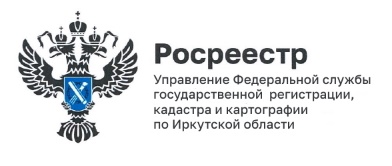 